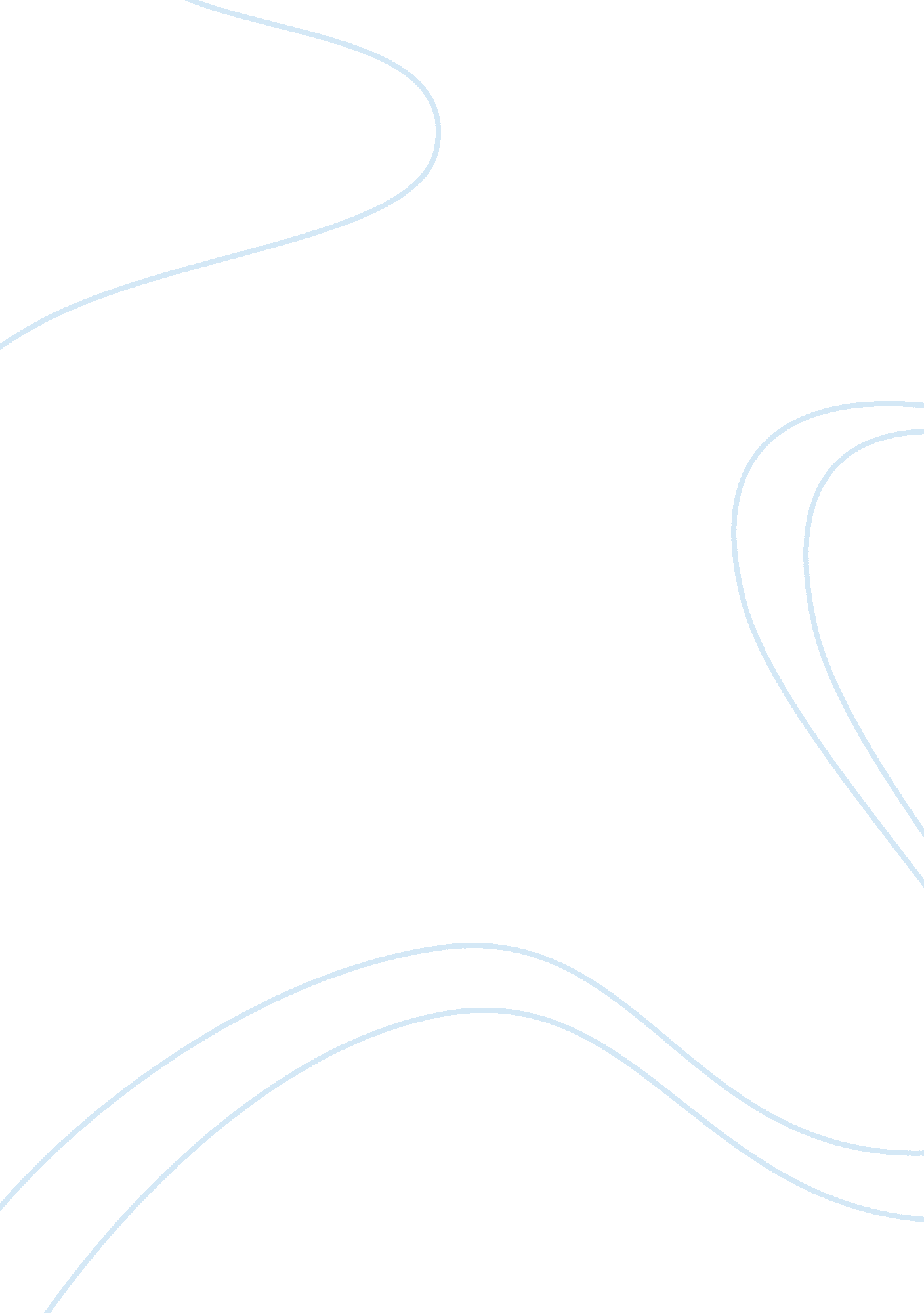 Hw2Business, Management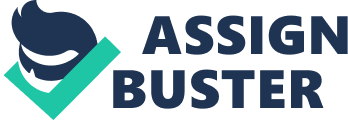 Management Much of what people do is to resolve varied predicaments as well as making critical decisions for they are always under pressure, short of time, and stressed. When they encounter a situation, most make a decision that seemed to work earlier on. A major situation is workplace conflict where there are limited resources within the place. This is evident in the case where tow people ought to utilize a printer in quest of accomplishing their varied task. This yields to rivalry among the two while trying to clear respective workloads to the extent the unlucky one ends up delaying his or her work eventually opting to competing for who will be the first in accomplishing the pending work. Since the machine is like a limited resource that eventually, brings about interdepartmental and interpersonal conflicts. When this occurs, there is decreased productivity coupled with dwindling of people’s morale. 
Handling and resolving a situation at work is quite a task an employee faces. Mainly most of them feel dissatisfied because there is no resolution achieved. What made the situation hard to handle is due to the financial constrains within the organization, hence limiting the resource despite the big workload around. 
Since this has become a major problem in the company though a lasting solution was on discussion and agreed by every employee. Every employee gave his/her opinion on the matter because the problem affected everybody within the company. It came to conclusion that for every profit generated, half of it was to go in buying of office equipment until when there were enough equipment for employees. 
If I had, the chance to make the decision in rectifying this predicament the initial step would be employing a short-term decision to restrain the situation first. In the case of the two employees, they undergo training on how to mediate the dispute by themselves and each has different timing to use a particular machine. For long term goal, to solve the situation permanently is by ensuring enough resources that can serve every employee. 